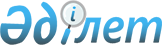 Об утверждении правил формирования и ведения реестра статических адресов сетей передачи данныхПриказ Министра цифрового развития, инноваций и аэрокосмической промышленности Республики Казахстан от 28 октября 2022 года № 400/НҚ. Зарегистрирован в Министерстве юстиции Республики Казахстан 3 ноября 2022 года № 30392
      В соответствии с подпунктом 18-1) пункта 1 статьи 8 Закона Республики Казахстан "О связи" ПРИКАЗЫВАЮ:
      1. Утвердить прилагаемые Правила формирования и ведения реестра статических адресов сетей передачи данных.
      2. Комитету телекоммуникации Министерства цифрового развития, инноваций и аэрокосмической промышленности Республики Казахстан в установленном законодательством порядке обеспечить:
      1) государственную регистрацию настоящего приказа в Министерстве юстиции Республики Казахстан;
      2) размещение настоящего приказа на интернет-ресурсе Министерства цифрового развития, инноваций и аэрокосмической промышленности Республики Казахстан;
      3) в течение десяти рабочих дней после государственной регистрации настоящего приказа представление в Юридический департамент Министерства цифрового развития, инноваций и аэрокосмической промышленности Республики Казахстан сведений об исполнении мероприятий, предусмотренных подпунктами 1) и 2) настоящего пункта.
      3. Контроль за исполнением настоящего приказа возложить на курирующего вице-министра цифрового развития, инноваций и аэрокосмической промышленности Республики Казахстан.
      4. Настоящий приказ вводится в действие по истечении десяти календарных дней после дня его первого официального опубликования.
      "СОГЛАСОВАН"Комитет национальной безопасностиРеспублики Казахстан Об утверждении правил формирования и ведения Реестра статических адресов сетей передачи данных Глава 1. Общие положения
      1. Настоящие Правила формирования и ведения Реестра статических адресов сетей передачи данных (далее – Правила) разработаны в соответствии с подпунктом 18-1) пункта 1 статьи 8 Закона Республики Казахстан "О связи" (далее – Закон).
      2. Действие настоящих Правил распространяется на сети передачи данных, функционирующие в единой сети телекоммуникаций Республики Казахстан и осуществляющие соединение двух или более точек сети передачи данных, проходящее через международные и (или) междугородние каналы операторов связи Республики Казахстан.
      3. Реестр статических адресов сетей передачи данных формируется и ведется для определения видов и категорий сетей передачи данных, функционирующих в единой сети телекоммуникаций Республики Казахстан, в целях установления возможности обеспечения непрерывности осуществления деятельности юридическими лицами, с использованием статических адресов сетей передачи данных, при приостановлении работы сетей связи на основаниях, предусмотренных пунктом 1-2 статьи 41-1 Закона.
      4. В настоящих Правилах используются следующие термины, определения и сокращения:
      1) реестр статических адресов сетей передачи данных (далее – Реестр) – электронный информационный ресурс, включающий в себя установленной формы перечень сведений о статических адресах сетей передачи данных, их видах и категориях, а также об их владельцах;
      2) владелец статического адреса сети передачи данных (далее – владелец САСПД) – юридическое лицо, зарегистрированное на территории Республики Казахстан и осуществляющее свою деятельность с использованием статического адреса сети передачи данных, функционирующего в единой сети телекоммуникаций Республики Казахстан;
      3) государственная техническая служба (далее – АО "ГТС") – акционерное общество, созданное по решению Правительства Республики Казахстан;
      4) организация RIPE NCC – международная организация, выполняющая распределение, регистрацию адресов сетей передачи данных в сети Интернет. Глава 2. Порядок формирования Реестра статических адресов сетей передачи данных
      5. Формирование Реестра включает в себя сбор и актуализацию сведений о статических адресах сетей передачи данных, их видах и категориях, а также об их владельцах (далее – сведения о САСПД).
      6. Владельцы САСПД, в целях установления возможности обеспечения непрерывности осуществления своей деятельности, использующей сети передачи данных, при приостановлении сетей связи на основаниях, предусмотренных в пункте 1-2 статьи 41-1 Закона, вносят в Реестр и своевременно актуализируют сведения о САСПД согласно приложению к настоящим Правилам на интернет-ресурсе АО "ГТС".
      7. При внесении или актуализации сведений о САСПД в Реестре на интернет-ресурсе АО "ГТС", осуществляется их форматно-логический контроль и при положительном результате они включаются в Реестр.
      8. В Реестр вносятся или актуализируются данные об адресах сети передачи данных, соответствующие следующим основным критериям:
      1) одна из точек присоединения сети передачи данных имеет статический адрес или конкретный диапазон адресов одной подсети, который зарегистрирован на территории Республики Казахстан и имеет документальное подтверждение принадлежности статического адреса сети передачи данных владельцу САСПД или оператору связи, у которого он получает услугу аренды статического адреса сети передачи данных, а именно – соответствующая запись в базе данных организации RIPE NCC;
      2) трафик сети передачи данных проходит через международные и (или) междугородние каналы операторов связи Республики Казахстан;
      3) принцип организации сети передачи данных не противоречит законодательству Республики Казахстан.
      Адреса сетей передачи данных не подлежат внесению в Реестр при их несоответствии критериям, установленных настоящим пунктом.
      9. Владелец САСПД, после внесения сведений о САСПД в Реестр, подписывает электронное соглашение о предоставлении достоверных, корректных и полных данных и при ненадлежащем их внесении, непрерывность осуществления его деятельности, использующей сети передачи данных, при приостановлении сетей связи на основаниях, предусмотренных в пункте 1-2 статьи 41-1 Закона, не будет обеспечена. Глава 3. Порядок ведения Реестра статических адресов сетей передачи данных
      10. Установление возможности обеспечения непрерывности осуществления деятельности владельцем САСПД определяется на основании Реестра и зависит от каждого конкретного случая, послужившего основанием для приостановления работы сетей и (или) средств связи, оказания услуг связи, доступа к Интернет-ресурсам и (или) размещенной на них информации согласно пункту 1-2 статьи 41-1 Закона.
      11. Владелец САСПД обеспечивает достоверность, корректность и полноту сведений о САСПД, внесенных в Реестр. При их изменении, владелец САСПД актуализирует сведения о САСПД, путем повторного их внесения в Реестр на интернет-ресурсе АО "ГТС".
      12. Срок действия всех записей сведений о САСПД, принадлежащих одному владельцу САСПД, в Реестре составляет 1 (один) год со дня внесения или актуализации последней записи. При истечении срока действия сведений о САСПД в Реестре, соответствующие записи исключаются из Реестра автоматически. За месяц до истечения срока действия сведений о САСПД в Реестре владелец САСПД получает автоматическое уведомление на электронную почту, указанную при регистрации.
      13. Для продления действия сведений о САСПД в Реестре, владелец САСПД осуществляет подтверждение ранее внесенных сведений о САСПД в Реестре не позднее даты истечения их срока действия.
      14. При прекращении пользованием статическим адресом сети передачи данных, владелец САСПД самостоятельно удаляет соответствующие сведения о САСПД в Реестре. Сведения о САСПД, вносимые владельцем САСПД в Реестр на интернет-ресурсе АО "ГТС"
					© 2012. РГП на ПХВ «Институт законодательства и правовой информации Республики Казахстан» Министерства юстиции Республики Казахстан
				
      Министр цифрового развития,инноваций и аэрокосмическойпромышленностиРеспублики Казахстан 

Б. Мусин
Утверждены приказом
Министр цифрового развития,
инноваций и аэрокосмической
промышленности Республики 
Казахстан
от 28 октября 2022 года
№ 400/НҚПриложение
к Правилам формирования
и ведения Реестра статических
адресов сетей передачи данных
№ п/п

Наименование

Является ли обязательным полем

Описание

1.
IP-адрес
да
САСПД сервиса, которому необходимо установление возможности обеспечения непрерывности осуществления деятельности, при приостановлении сетей связи на основаниях, предусмотренных в пункте 1-2 статьи 41-1 Закона.
2.
IP-адрес второй точки
нет
САСПД второй точки указывается при необходимости обеспечения функционирования соединения двух точек в указанном сегменте сети.
Если САСПД второй точки не указывается, то это означает, что к САСПД пункта 1 данной таблицы требуется обеспечение доступа с любого адреса в указанном сегменте сети.
3.
Назначение сервиса
да
Описание назначения сервиса.
4.
Описание сервиса
да
Описание причин необходимости обеспечения непрерывности осуществления деятельности сервиса.
5.
Оператор связи
да
Оператор связи, на сетях которого функционирует указанный в пункте 1 данной таблицы САСПД.
6.
Сегмент сети
да
Сегмент сети, в рамках которого необходимо обеспечения непрерывности осуществления деятельности сервиса. Будет выбираться из двух вариантов "Казахстанский сегмент сети Интернет" и "Глобальная сеть Интернет".
7.
Примечание
нет
Примечания или дополнительные сведения о САСПД.